2021 SUPER BOWL CHALLENGE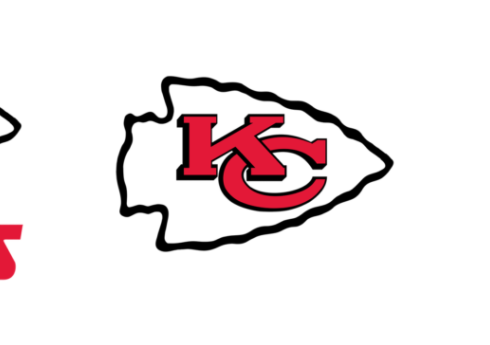 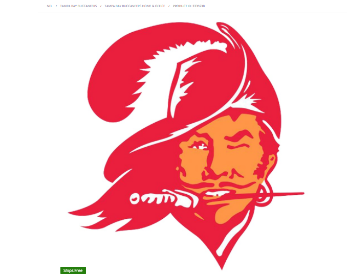 Rules - Answer questions and receive points if correct.  Player with most points wins.Who will win the Super Bowl?Tampa Bay Buccaneers = 35 Kansas City Chiefs = 29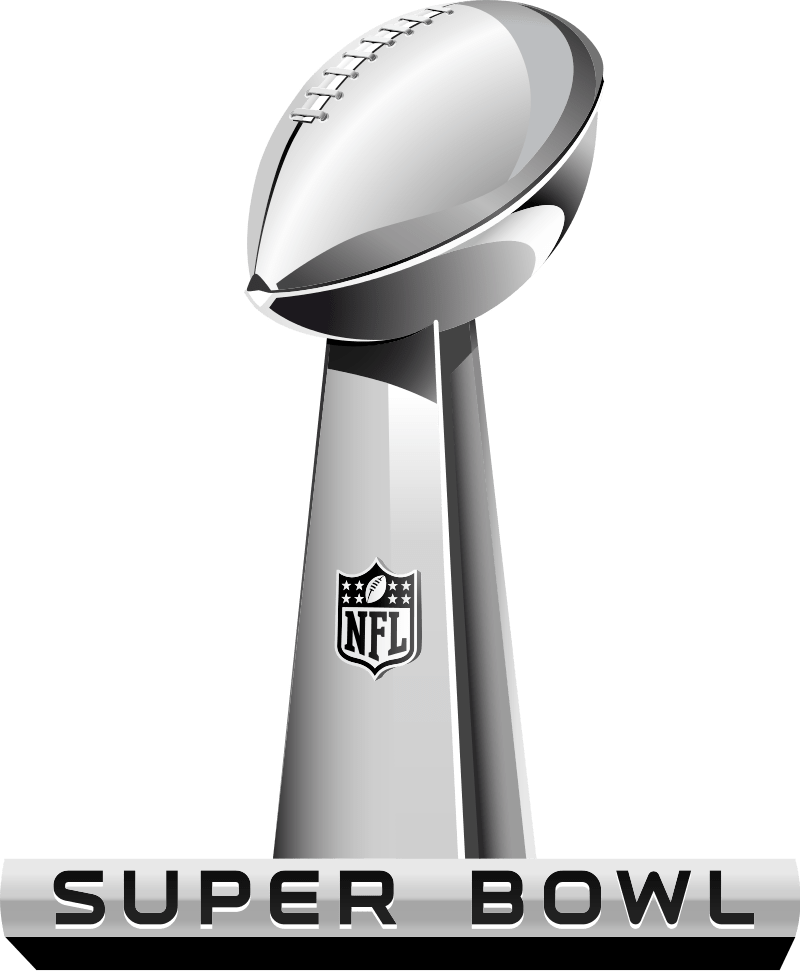 Total points scored in the Super Bowl?Over 56.5 = 30 Under 56.5 = 30Who will be ahead at half-time?Tampa Bay = 22 Kansas City = 20Tied at Half = 33Coin Toss?Heads = 11Tails = 11Will there be a missed extra point?Yes = 13 No = 7Who will commit first penalty?Tampa Bay = 11Kansas City = 11Team to get the first points of the game?Tampa Bay = 15Kansas City = 14Which team will get to 10 points first?Tampa Bay = 15 Kansas City = 13Will Tom Brady (TB) run in a TD?Yes = 13 No = 5First penalty of the game will be?Holding = 8 False Start = 8Pass Interference = 13Anything but the 3 mentioned above = 5Player to score 1st TD?Field (any player not listed below) = 20Clyde Edwards-Helaire (KC) = 17Darrel Williams (KC) = 17Sammy Watkins (KC) = 28Tyreek Hill (KC) = 12Travis Kelce (KC) = 12Demarcus Robinson (KC) = 33Mecole Hardman (KC) = 25Patrick Mahomes (KC) = 18Leonard Fournette (TB) = 15Ronald Jones (TB) = 16Mike Evans (TB) = 17Chris Godwin (TB) = 16Rob Gronkowski (TB) = 18Antonio Brown (TB) = 18Scotty Miller (TB) = 25Cameron Brate (TB) = 25Tom Brady (TB) = 22No TD’s scored in game = 100Player to score 2nd TD?Field (any player not listed below) = 20Clyde Edwards-Helaire (KC) = 17Darrel Williams (KC) = 17Sammy Watkins (KC) = 28Tyreek Hill (KC) = 12Travis Kelce (KC) = 12Demarcus Robinson (KC) = 33Mecole Hardman (KC) = 25Patrick Mahomes (KC) = 18Leonard Fournette (TB) = 15Ronald Jones (TB) = 16Mike Evans (TB) = 17Chris Godwin (TB) = 16Rob Gronkowski (TB) = 18Antonio Brown (TB) = 18Scotty Miller (TB) = 25Cameron Brate (TB) = 25Tom Brady (TB) = 22Less than 2 TD’s scored in the game = 50Player to score 1st TD in the second half?Field (any player not listed below) = 20Clyde Edwards-Helaire (KC) = 17Darrel Williams (KC) = 17Sammy Watkins (KC) = 28Tyreek Hill (KC) = 12Travis Kelce (KC) = 12Demarcus Robinson (KC) = 33Mecole Hardman (KC) = 25Patrick Mahomes (KC) = 18Leonard Fournette (TB) = 15Ronald Jones (TB) = 16Mike Evans (TB) = 17Chris Godwin (TB) = 16Rob Gronkowski (TB) = 18Antonio Brown (TB) = 18Scotty Miller (TB) = 25Cameron Brate (TB) = 25Tom Brady (TB) = 22No TD’s scored in the 2nd half = 251st points scored in game?Field Goal = 15Rushing TD = 15 Receiving TD = 15Defensive TD = 30Kickoff or punt return TD = 30Safety = 502nd points scored in game?Field Goal = 15Rushing TD = 15 Receiving TD = 15Defensive TD = 30Kickoff or punt return TD = 30Safety = 501st points scored in second half?Field Goal = 15Rushing TD = 15 Receiving TD = 15Defensive TD = 30Kickoff or punt return TD = 30Safety = 50Highest scoring quarter (excludes OT)?1st quarter = 132nd quarter = 113rd quarter = 134th quarter = 11Tie (2 quarters or more tie for highest) = 9Shortest TD of the game?Over 1.5 = 12Under 1.5 = 12Will there be a score of any kind when the clock hits :59 seconds (or less) in the first half?Yes = 15No = 15Will there be a score of any kind in the first 5:00 of 2nd half (10:00 or more on the clock for yes)?Yes = 15No = 121st kickoff of the second half will be?Touchback = 5Anything but a touchback = 12Who will have more on Super Bowl Sunday?    Tom Brady (TB) TD Passes + Interceptions (NFL) = 13Minnesota Wild Goals (NHL) Super Bowl Sunday = 14Who will have more on Super Bowl Sunday?    Tyreek Hill (KC) receiving yards (NFL) = 18Utah Jazz total points scored (NBA) Super Bowl Sunday = 15Who will have more on Super Bowl Sunday?    Kansas City points scored (NFL) = 16Paul George (LAC) points scored + rebounds (NBA) = 15What will be higher on Super Bowl Sunday?    Travis Kelce (KC) receiving yards (NFL) = 17Total points scored between Georgetown and Villanova (NCAAM) = 15Who will be more on Super Bowl Sunday?    Shortest Field Goal made in the Super Bowl (NFL) = 18Giannis Antetokounmpo (MIL) points (NBA, Saturday 2/6 game) = 17What will be higher on Super Bowl Sunday?    Tom Brady (TB) longest completion (NFL) = 20Jaylen Brown (BOS) points + rebounds (NBA) = 20Who will have more receiving yards?    Mecole Hardman + Sammy Watkins (KC) = 18Mike Evans + Tyler Johnson (TB) = 18What will be higher on Super Bowl Sunday?    Points by Kansas City (KC) = 18Highest win payoff at Santa Anita for $2 (Horse Racing) = 18Total sacks in the Super Bowl both teams combined?    Over 4.5 (NFL) = 18Under 4.5 (NFL) = 17Patrick Mahomes (KC) total passing yards?Over 329.5 = 18Under 329.5 = 18Patrick Mahomes (KC) TD passes? Over 2.5 = 13Under 2.5 = 17Tom Brady (TB) total passing yards?Over 300.5 = 18 Under 300.5 = 18Tom Brady (TB) TD passes?Over 2.5 = 15Under 2.5 = 15Who will throw the first TD pass – Patrick Mahomes (KC) or Tom Brady (KC)?Patrick Mahomes = 15Tom Brady = 18Neither will throw a TD pass = 40Receiving Yards by Tyreek Hill (KC)?Over 102.5 = 15Under 102.5 = 15Will the game ever be tied again after 0-0?Yes = 18No = 15Number of players to attempt a pass?Over 2.5 = 15Under 2.5 = 11Will there be a TD in all 4 quarters (OT not included)?Yes = 15No = 15Longest Field Goal?Over 41.5 = 20Under 41.5 = 20No Field Goal = 40Will there be a kick return or defensive interception/fumble return for a TD?Yes = 25No = 10Will there be a 50 yard (or more) Field Goal made?Yes = 15No = 13Will an onside kick attempted?Yes = 12No = 10Will an onside kick be recovered by either team (kicking team recovers)?Yes = 30No = 5Super Bowl MVP? (If shared MVP, each wins the points listed)Field (anyone other than listed below) = 25Patrick Mahomes (KC) = 10Tom Brady (TB) = 13Travis Kelce (KC) = 18Tyreek Hill (KC) = 20Leonard Fournette (TB) = 35Antonio Brown (TB) = 50Mike Evans (TB) = 50Chris Godwin (TB) = 50Will there be a successful two-point conversion?Yes = 17No = 17Will Super Bowl margin of difference be 7 or less when clock hits 59 seconds remaining in game?Yes = 17No = 16Will Super Bowl margin of difference be 3 or less when clock hits 59 seconds remaining in game?Yes = 20No = 14Will the margin of victory (by either team) be exactly 3 points?Yes = 16No = 8Last play of the game will be a QB kneel-down?Yes = 15No = 15